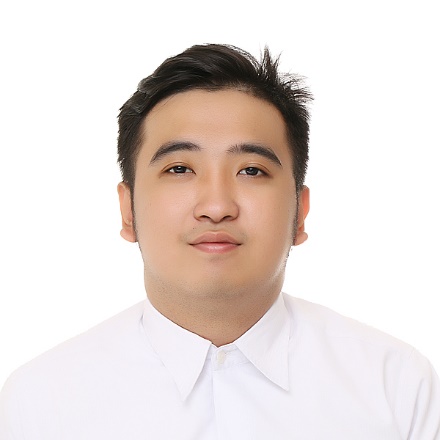 Arante, Niel Dominic A.B2-301 Jaime Cardinal Sin Village Punta,	Sta.Ana Manila	Mobile no: 09154848674Birth Date: May 3, 1997	Birth Place: Manila, PhilippinesReligion: Roman CatholicEmail: nieldominic.arante1@gmail.com______________________________________________________________________OBJECTIVE: To secure a position that offers growth self-development and opportunity that would continually challenge me to strive for excellence and contributes to it success.QUALIFICATIONS:Trained in hot kitchen and cold kitchen departmentTrained in food and beverage operations learned the different method of serviceTrained in housekeeping department learned the different method in HousekeepingSkilled in preparing food for cooking and adding appropriate seasoningCommitted to maintain a clean kitchen and work areaWell-honed aesthetic skills aimed at arranging and presenting food in a manner pleasing to the eyeKEY COMPETENCIES:Can build a good relationship with co-workers and management    Has zest of learning and willing to be trained.Has a good communication skillCan handle multi-tasking efficiently  Educational Background:Tertiary Level:		Bachelor of Science in Hospitality Management in Cruise line               			Operation in Culinary Arts              	    		2014-2018              	 		Lyceum of the Philippines University, Intramuros, ManilaSecondary Level:	Sacred Heart of Jesus Catholic School				4324 Old Sta. Mesa Manila2010-2014Primary Level:		Sacred Heart of Jesus Catholic School							4324 Old Sta. Mesa Manila					2003-2010Work ExperienceOn The Job Training		800 HRS DINNING ASSISTANT and KITCHEN ASSITANT						April 2017- October 2017						Pancake House Chinise Gen						286 Blumentritt Rd, Sampaloc ,ManilaFRONT OF THE HOUSEASSISTANT 						October 16 2017- January 15 2020						Pancake House Cardinal Santos						Cardinal Santos Medical Center,San Juan, Greenhills				GRAB FOOD AND GRAB EXPRESS PARTNER RIDER						Date Started: July 2018 up to recentAddress: 21/f  Grab Office Wilcon, IT Hub 2551 Chino Roces ave, Makati, 2551 Metro manila  					Certificates:							NC II in Events Management Services					Expiration : Septermber 2022					SHIPS CATERING SERVICE NC1					Expiration: March 2026NCII in Cookery 					Expiration: September 2023					Test of English for International Communication (TOEIC)					Hopkins International Inc.					Date Conducted: September 2017Basic Training					Personal Survival Training					Fire Prevention Techniques					Elementary First Aid					Personal Safety and Social Responsibility					(Magsaysay Learning Resources)						Date Conducted: June 25, 2018		Crowd Management, Passenger Safety and Safety Training for Personal Providing Direct Services to Passengers in Passenger Spaces (Magsaysay Learning Resources)Date Conducted: June 25, 2018	Character References:EDSEL GAMBOA#09214448407TEAM SUPERVISOR PANCAKE HOUSE CARDINAL SANTOS			Cardinal Santos Medical Center			San Juan GreenhillsSherrie Ann Mae C. Basister			#09215058658Store Manager,Pancake House Estancia Mall Pasig CityGilmore Hufano#09224103350Shift ManagerPancake House Cardinal SantosCardinal Santos Medical Center, Greenhills, San Juan	I hereby certify that the above facts and information are true and complete.Niel Dominic A. Arante